EINZELVERANSTALTUNGENDi. 20.09.2016 	Staatsgalerie Stuttgart	Atem Gottes hauch mich an14:30 - 19:00 Uhr	Führung: Monika Musterfrau, Stuttgart	Anmeldung bis 23.09.2016	Telefon 01234 123456	Kosten 10 Euro Sa. 12.11.2016	Lauschen auf den Klang des Lebens15:30 Uhr	Ankommen und Begegnung 	bei Kaffee und Tee16:15 - 17:45 Uhr	Frauengottesdienst im 	Kirchenbezirk	Martin-Luther-Haus 	SchorndorfHandzettel	Telefon 01234 123456Di. 29.11.2016	Geboren werden16:30 - 18:30 Uhr	Ein Nachmittag im Advent	Versöhnungskirche 	SchorndorfFr. 05.05.2017	Lebensmelodien19 Uhr	Wahlen20 - 21:30 Uhr	Ein heiterer Abend im MaiFr. 30.06.2017	Wir laden ein und bitten zu 	Tisch:17 - 19 Uhr	Begegnung, Essen, Gespräche und Austausch mit MigrantinnenIn der Regel sind unsere Angebote kostenlos.Für Einzelveranstaltungen bitten wir um einen Kostenbeitrag von 3 EuroBEZIRKSARBEITSKREIS FRAUENMonika MusterfrauMusterstraße 12312345 Musterortmonika.musterfrau@gmx.deTelefon 01234 123456www.baf-musterort.dewww.frauen-efw.deAngebote für Famlien mit Kindern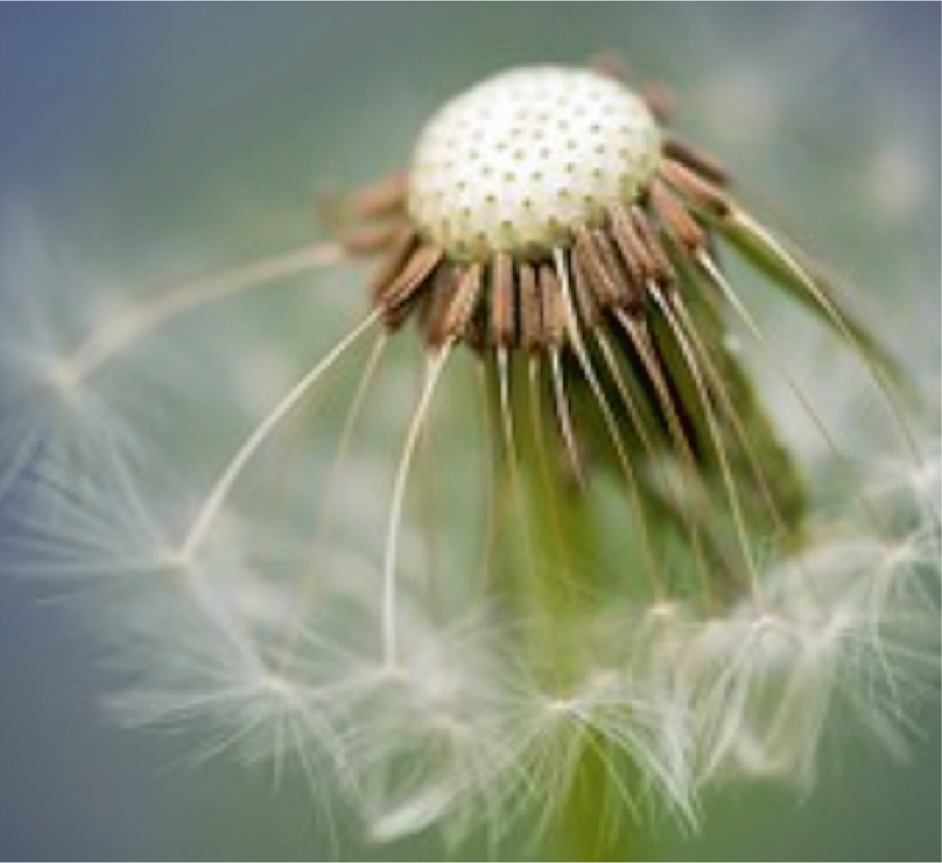 Vorträge für Familien mit Kindern ‑ wir machen ein Jahr Pause und überdenken unser Angebot neu.KONFIRMANDENMÜTTER-ARBEITVielerlei Anregungen und Ideen zur Gestaltung der Konfirmation: inhaltlich, kreativ und festlich, damit Gottesdienst und Feier zu Hause eine Einheit bilden.Ansprechpartnerin: Monika MusterfrauAnmeldung& Handzettel	Telefon 01234 123456	„Ich wünsch dir was!?“	Konfirmandenmütterfreizeit	findet 2018 wieder stattSa. 18.02.2017	Konfirmanden-Elterntag		für Väter und Mütter8:30-21:30 Uhr	Paul-Gerhardt-Haus 		GrunbachEINKEHRTAGE — RETRAITE//SONNENHOFAuf dem Sonnenhof, Schweiz, bei den Schwestern von Grandchamp.In der Stille Ruhe finden, Gott begegnen und gestärkt werden.Ansprechpartnerin	Monika Musterfrau08.06. - 11.06.2017	Sonnenhof, 
Gelterkinden,
BasellandWELTGEBETSTAGDrei größere ökumenische Veranstaltungen zur Vorbereitung des Weltgebetstags-Gottesdienstes durch Informationen überLand und LeuteLiturgie und GottesdienstgestaltungKultur und GeschichtePolitikDer Weltgebetstag findet alljährlich am 1. Freitag im März statt.Ansprechpartnerin	Monika Musterfrau	Telefon 01234 123456Di. 11.10.2016	Weltgebetstag Philippinen	Was ist denn fair?20 Uhr	Informationsabend	Versöhnungskirche 	SchorndorfDi. 17.01.2017	Was ist denn fair?	Weltgebetstag Philippinen9 - 17 Uhr	Seminartag	Paul-Gerhard-Haus 	GrunbachAnmeldung	Telefon 01234 123456Mi. 18.01.2017	Was ist denn fair?	Weltgebetstag Philippinen14 - 18 Uhr	Weltgebetstagsvorbereitung	Paul-Gerhard-Haus, 	GrunbachFRAUENMAHL — ESSEN, REDEN, REFORMIERENFrauenmahle finden seit Oktober 2011 statt.Mehr zur Initiative: www.frauenmahl.deNACHBARSCHAFTS-TREFFENGemeinschaft und Begegnungen von Frauen aus benachbarten Kirchengemeinden-Vertiefung eines Themas auf der Grundlage der Bibel und im Blick auf Kirche und GesellschaftAnsprechpartnerin	Monika MusterfrauHandzettel			Telefon 01234 123456Das Thema der Nachbarschaftstreffen 2017 lautet:„GRENZ-WERTIG“Mi. 25.01.2017Do. 26.01.2017	Schnait, Ev. GemeindehausMi. 01.02.2017Do. 02.02.2017	Weiler, Ev. GemeindehausDo. 09.02.2017	Alfdorf, Ev. GemeindehausATEMPAUSE FÜR DIE SEELEMitten im Alltag inne halten — bei Gott Ruhe finden und Kraft schöpfen. Elemente des „Innehaltens“ sind Stille, Gebet, Musik, Text, BildmeditationDo. 29.09., Do. 10.11.2016 undDo. 09.02., Do. 27.04., Do. 29.06., Do. 21.09.201720 Uhr	Ev. Pauluskirche, Schorndorf	Zur Mittleren Brücke 6Leitung	Monika Musterfrau	Telefon 01234 123456